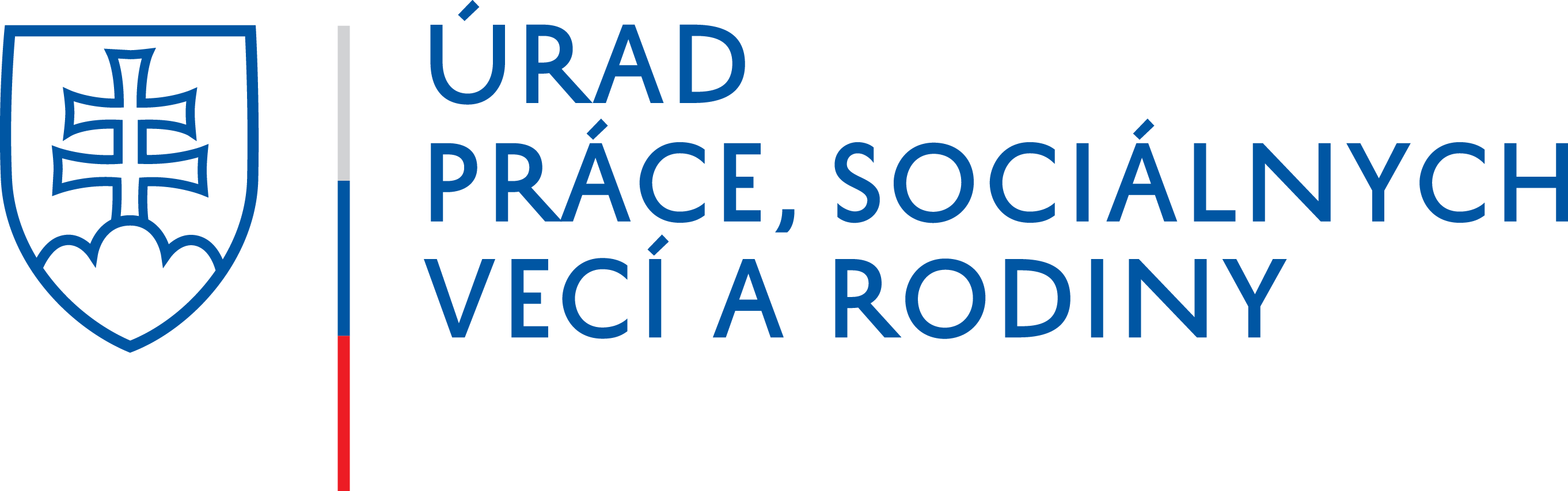 OZNAMVážení klienti,dovoľujeme si Vás upozorniť, 
že z technických dôvodov bude 
Úrad práce, sociálnych vecí a rodiny
Levice + pracovisko Želiezovce + pracovisko Šahy
v piatok 23.12. a v utorok 27.12.2022
fungovať v obmedzenom režime.
V prevádzke bude iba podateľňa na adrese: ÚPSVR, Ľ. Štúra 53, 934 01  Levice 
na osobné podanie písomností
v čase od 08:00 do 10:00.